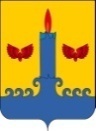 ДУМА СВЕЧИНСКОГО МУНИЦИПАЛЬНОГО ОКРУГАКИРОВСКОЙ ОБЛАСТИПЕРВОГО СОЗЫВА РЕШЕНИЕ11.12.2020	          		                                                                                     № 6/77пгт СвечаО формировании перечня автомобильных дорог  муниципального образования Свечинского муниципального округа Кировской областиВ соответствии с Федеральным законом от 08.11.2007 № 257-ФЗ «Об автомобильных дорогах и дорожной деятельности в Российской Федерации и с внесением изменений в отдельные законодательные акты Российской Федерации», Уставом муниципального образования Свечинский муниципальный округ Кировской области, со статьей 50 Федерального закона от 06.10.2003  № 131-ФЗ «Об общих принципах организации местного самоуправления в Российской Федерации» Дума Свечинского муниципального округа РЕШИЛА:1. Утвердить перечень автомобильных дорог общего пользования местного значения вне границ населенных пунктов в границах муниципального образования Свечинского муниципального округа Кировской области согласно приложению № 1.2. Утвердить перечень улично-дорожной сети Свечинского муниципального округа Кировской области согласно приложению № 2.3. Признать утратившими силу с 01.01.2021:3.1. Решение Свечинской районной Думы Свечинского района Кировской области от 10.04.2015  № 48/397 «О формировании перечня автомобильных дорог общего пользования местного значения».3.2. Решение Свечинской поселковой Думы Свечинского Кировской области от 10.04.2015 № 45/245 «О формировании перечня автомобильных дорог местного значения».3.3. Решение Свечинской сельской Думы Свечинского района Кировской области от 27.09.2013 № 35/188 «Об утверждении Перечня автомобильных дорог общего пользования местного значения по муниципальному образованию Свечинское сельское поселение Свечинского района Кировской области».4. Настоящее решение вступает в силу с 01.01.2021.Глава Свечинскогомуниципального округа                                                                   Н.Д. БусыгинПредседатель Думы Свечинского муниципального округа		        		       С.А. Шабанов                                                                                             Приложение № 1УТВЕРЖДЕНрешением Думы Свечинскогомуниципального округа Кировской областиот 11.12.2020 № 6/77ПЕРЕЧЕНЬавтомобильных дорог общего пользования местного значения вне границ населенных пунктов в границах муниципального образования Свечинского муниципального округа Кировской областиПриложение № 2УТВЕРЖДЕНрешением Думы Свечинскогомуниципального округа Кировской областиот 11.12.2020  № 6/77ПЕРЕЧЕНЬулично-дорожной сети Свечинского муниципального округа Кировской области№ п/пНаименование автомобильных дорог местного значенияПротяженность, км.1.Подъезд к с. Юма0,9582.Рыбаковщина -Ивановское8,03.Самченский переезд – Ацвеж 10,1604.Свеча – Немовщина 3,7065.Льнозавод – Успенское – Старица 44,4356.Октябрьское – Рига 9,7897.Рыбаковщина – Круглыжи (Старица) 36,9108.Юма – Федосеевское 18,2819.Ивановское  – Глушковы (Четвериковщина)2,23210.Юма – Баруткины 12,77811.Свеча – Кроты 11,30012.Ацвеж – Несветаевы 5,97213.Котельнич – Свеча – Ленинское –граница Костромской области –Шмелево –Барсуки (Шмелево –Барсуки)   2,78714.Успенское-Кузино12,16615.Благовещенское-Б.Ковали1,75916.от а/д Льнозавод-Успенское-Старица-до д.Четвериковщина0,50517.от а/д Самченский переезд-Ацвеж- до д.Ондрики0,53418.Шмелево-Воспиченки2,59019.Шмелево-Саменки-Казань1,27220.Шмелево-остановочная платформа Капиданцы0,47021.от а/д Котельнич-Свеча-Ленинское-до  д.Шапки-д.Луконенки-ж.д.казарма 839 км3,04822.Самоулки-ж.д.будка 815 км3,90923.Самоулки-Горюшки0,99424.Марьины-Мокрецы-Юдинцы3,42225.Марьины-Привольный0,94126.от а/д Котельнич-Свеча-Ленинское-до д.Малые Патраченки8,11227.от а/дКотельнич-Свеча-Ленинское-до д.Рогожники0,64228.Ивановское-Глушковы2,10829.от а/д Льнозавод-Успенское-Старица-до д.Никитенки0,30530.от а/д Льнозавод-Успенское-Старица-до д.Малиновка0,41631.от а/д Льнозавод-Успенское-Старица-до д.Адовщина0,81132.Рыбаковщина-Шумихины2,29033.Баруткины-Росляки0,90534.Юденки-Пашуницы3,25835.Юденки-Жигагай0,70736.Юденки-Савиненки0,59437.от а/д Котельнич-Свеча-Ленинское-до д.Галаши-д.Ступники1,87738.от а/д Котельнич-Свеча-Ленинское-до д.Ашланы-жд.ст.Юма1,38539.Юма-Ерши-Свеча3,27440.от а/д Юма-Федосеевское-до д.Хомяки1,43041.Загребины-Холмы2,38142.Юма-Холмы6,38543.Круглыжи-Первомайская12,7644.от а/д Рыбаковщина-Круглыжи-Старица-до д.Мамаевы0,717Итого249,275№ п/пНаименование автомобильной дороги местного значенияМестонахождениеПротяженность по техническому паспорту, км1Объездная дорога общего пользования местного значенияот ул. Тотмянина до ж.д.переезда0,82Объездная дорога общего пользования местного значенияд.Самоулки1,0153Улично-дорожная сетьпгт Свеча, ул. Базовая0,8134Улично-дорожная сетьпгт Свеча, ул. Ветстанция0,1855Улично-дорожная сетьпгт Свеча, ул. Восточная0,376Улично-дорожная сетьпгт Свеча, ул. Гагарина0,257Улично-дорожная сетьпгт Свеча, ул. Герцена1,1778Улично-дорожная сетьпгт Свеча, ул. Горького0,469Улично-дорожная сетьпгт Свеча, ул. Железнодорожная0,61510Улично-дорожная сетьпгт Свеча, ул. Западная0,411Улично-дорожная сетьпгт Свеча, ул. Калинина0,73612Улично-дорожная сетьпгт Свеча, ул. Карла Маркса0,26213Улично-дорожная сетьпгт Свеча, ул. Кирова0,62514Улично-дорожная сетьпгт Свеча, ул. Коммунистическая1,83315Улично-дорожная сетьпгт Свеча, ул. Комсомольская1,10516Улично-дорожная сетьпгт Свеча, ул. Конева0,76817Улично-дорожная сетьпгт Свеча, ул. Кооперативная0,4418Улично-дорожная сетьпгт Свеча, ул. Культуры0,20519Улично-дорожная сетьпгт Свеча, ул. Ленина0,49320Улично-дорожная сетьпгт Свеча, ул. Лермонтова0,73521Улично-дорожная сетьпгт Свеча, ул. Лесная0,37322Улично-дорожная сетьпгт Свеча, пер. Лесхозовский0,2823Улично-дорожная сетьпгт Свеча, пер. Луговой0,31124Улично-дорожная сетьпгт Свеча, ул. Мира0,81525Улично-дорожная сетьпгт Свеча, ул. Нефтебаза0,2626Улично-дорожная сетьпгт Свеча, ул. Октябрьская2,08527Улично-дорожная сетьпгт Свеча, ул. Первомайская0,62728Улично-дорожная сетьпгт Свеча, пер. Пионерский0,2329Улично-дорожная сетьпгт Свеча, ул. Поспелова1,04530Улично-дорожная сетьпгт Свеча, ул. Привокзальная0,64531Улично-дорожная сетьпгт Свеча, ул. Пушкина0,8632Улично-дорожная сетьпгт Свеча, ул. Садовая0,89733Улично-дорожная сетьпгт Свеча, ул. Свободы1,0434Улично-дорожная сетьпгт Свеча, ул. Советская0,7335Улично-дорожная сетьпгт Свеча, пер. Солнечный0,2336Улично-дорожная сетьпгт Свеча, ул. Тотмянина2,66537Улично-дорожная сетьпгт Свеча, ул. Труда0,37438Улично-дорожная сетьпгт Свеча, пер. Учительский0,2839Улично-дорожная сетьпгт Свеча, ул. Химиков0,25540Улично-дорожная сетьпгт Свеча, ул. Чапаева1,63741Улично-дорожная сетьпгт Свеча, ул. Энергетиков0,84842Улично-дорожная сетьпгт Свеча, ул. Южная0,10543Улично-дорожная сетьд. Самоулки, ул. Юбилейная0,744Улично-дорожная сетьд. Самоулки, ул. Молодежная0,28745Улично-дорожная сетьд. Самоулки, ул. Труда0,79346Улично-дорожная сетьд. Самоулки, ул. Мира1,03447Улично-дорожная сетьд. Самоулки, ул. 60 лет СССР0,3248Улично-дорожная сетьд. Самоулки, ул. Победы1,12549Улично-дорожная сетьд. Самоулки, ул. 8 Марта0,250Улично-дорожная сетьд. Марьины, ул. Центральная0,7551Улично-дорожная сетьд. Марьины, ул. Северная0,1952Улично-дорожная сетьд. Марьины, ул. Южная0,21453Улично-дорожная сетьд. Огрызки, ул. Дружбы0,4154Улично-дорожная сетьд. Огрызки, ул. Колхозная0,7555Улично-дорожная сетьд. Мокрецы0,83556Улично-дорожная сетьд. Глушки1,257Улично-дорожная сетьд. Юдинцы0,5358Улично-дорожная сетьд. Горюшки0,959Улично-дорожная сетьд. Рогожники0,5960Улично-дорожная сетьд. Черпаки0,5761Улично-дорожная сетьхутор Привольное0,1562Улично-дорожная сетьд. Рыбаковщина, ул. Садовая0,9763Улично-дорожная сетьд. Рыбаковщина, ул. Центральная1,4864Улично-дорожная сетьд. Рыбаковщина, ул. Механизаторов0,6565Улично-дорожная сетьд. Еременки, ул. Молодежная0,82566Улично-дорожная сетьд. Еременки, ул. Ветеранов0,4867Улично-дорожная сетьд. Еременки, пер. Ветеранов0,25568Улично-дорожная сетьд. Еременки, ул. Труда0,9869Улично-дорожная сетьд. Адовщина1,1570Улично-дорожная сетьд. Немовщина1,01571Улично-дорожная сетьд. Шумихины0,2672Улично-дорожная сетьс. Ивановское, ул. Советская1,7373Улично-дорожная сетьс. Ивановское, ул. Строителей0,6874Улично-дорожная сетьс. Ивановское, ул. Лесная0,09775Улично-дорожная сетьс. Ивановское, пер. Луговой0,2276Улично-дорожная сетьс. Ивановское, пл. Труда0,1577Улично-дорожная сетьс. Ивановское, ул. Ветеранов0,1278Улично-дорожная сетьс. Ивановское, ул. Мира0,2379Улично-дорожная сетьс. Ивановское, ул. Заречная0,5680Улично-дорожная сетьс. Ивановское, ул. Набережная0,2881Улично-дорожная сетьс. Ивановское, ул. Сосновая0,282Улично-дорожная сетьд. Никитенки0,39283Улично-дорожная сетьд. Глушковы0,3984Улично-дорожная сетьд. Малиновка0,1785Улично-дорожная сетьд.Глушки, ул. Светлая0,51686Улично-дорожная сетьд.Глушки, ул. Спортивная0,49587Улично-дорожная сетьпгт Свеча, ул.Полевая0,14588Улично-дорожная сеть с. Юма, ул. Коммуны1,289Улично-дорожная сетьс. Юма, ул. Комсомольская0,72290Улично-дорожная сетьс. Юма, ул. Тотмянина0,44891Улично-дорожная сетьс. Юма, ул. Свободы0,44192Улично-дорожная сетьс. Юма, ул. Садовая0,45393Улично-дорожная сетьс. Юма, ул. Советская0,36694Улично-дорожная сетьс. Юма, пер. Солнечный0,44995Улично-дорожная сетьс. Юма, ул. Лесная0,25896Улично-дорожная сетьс. Юма, ул. Луговая0,22097Улично-дорожная сетьс. Юма, ул. Труда0,92098Улично-дорожная сетьс. Юма, ул. Содомская1,26599Автомобильная дорога общего пользованияд. Ашланы0,867100Автомобильная дорога общего пользованияд. Баруткины0,255101Автомобильная дорога общего пользованияд .Бурковы0,842102Автомобильная дорога общего пользованияд. Галаши0,407103Автомобильная дорога общего пользованияд. Пашуницы0,160104Автомобильная дорога общего пользованияд. Ерши0,616105Автомобильная дорога общего пользованияд. Хомяки0,197106Автомобильная дорога общего пользованияс. Федосеевское0,061107Автомобильная дорога общего пользованияд. Загребины0,146108Автомобильная дорога общего пользованияд. Ивки0,958109Автомобильная дорога общего пользованияд. Росляки0,280110Автомобильная дорога общего пользованияд. Савиненки0,360111Автомобильная дорога общего пользованияд. Ступники0,920112Автомобильная дорога общего пользованияд. Филюшонки0,290113Автомобильная дорога общего пользованияд. Юденки 0,263114Автомобильная дорога общего пользованияп. Холмы, ул. Лесная,0,209115Автомобильная дорога общего пользованияп. Холмы, ул. Молодежная0,223116Автомобильная дорога общего пользованияп. Холмы, ул. Набережная0,211117Автомобильная дорога общего пользованияп. Холмы, ул. Сосновая0,221118Улично-дорожная сетьст. Юма0,380119Улично-дорожная сетьс. Октябрьское, ул.Садовая0,235120Улично-дорожная сетьс. Октябрьское, ул. Труда0,738121Улично-дорожная сетьс. Октябрьское, ул. Молодежная0,174122Улично-дорожная сеть с. Октябрьское, ул. Юбилейная0,285123Улично-дорожная сетьс. Октябрьское, пер. Школьный0,146124Автомобильная дорога общего пользованияд.Плотники0,661125Автомобильная дорога общего пользованияд.Журавли0,168126Улично-дорожная сеть д. Рига, ул. Свободы0,450127Улично-дорожная сетьд. Рига, ул. Молодежная0,956128Улично-дорожная сетьд. Рига, ул. Советская0,664129Улично-дорожная сеть д. Рига, ул. Мира0,572130Улично-дорожная сетьд. Рига, ул. Школьная0,282131Улично-дорожная сеть  д. Рига, ул. Московская1,190132Улично-дорожная сеть  с. Ацвеж, ул. Ленина1,081133Улично-дорожная сетьс. Ацвеж, ул. Мира0,469134Улично-дорожная сетьс. Ацвеж, ул. Молодежная0,345135Улично-дорожная сетьс. Ацвеж, ул. Новая0,612136Улично-дорожная сетьс. Ацвеж, ул. Солнечная0,171137Улично-дорожная сетьс. Ацвеж, ул. Труда0,109138Улично-дорожная сетьс. Ацвеж, ул. Школьная0,464139Улично-дорожная сетьд. Шмелево, ул. Дружбы0,496140Улично-дорожная сетьд. Шмелево, ул. Заводская0,590141Улично-дорожная сетьд. Шмелево, ул.Зеленая0,222142Улично-дорожная сетьд. Шмелево, пер. Лесной0,365143Улично-дорожная сетьд. Шмелево, ул.Мира0,325144Улично-дорожная сетьд. Шмелево, ул.Молодежная0,384145Улично-дорожная сетьд. Шмелево, ул.Новая0,349146Улично-дорожная сетьд. Шмелево, ул.Победы0,579147Улично-дорожная сетьд. Шмелево, ул. Пионерская0,431148Улично-дорожная сетьд. Шмелево, пер. Северный0,186149Улично-дорожная сеть д. Шмелево, ул. Советская1,093150Улично-дорожная сетьД .Шмелево, ул. Труда0,392151Улично-дорожная сетьд. Шмелево, ул. Юбилейная0,510152Автомобильная дорога общего пользованияд. Казань0,410153Улично-дорожная сетьж.д. казарма 839 км.0,254154Автомобильная дорога общего пользованияостановочная платформа Капиданцы0,287155Автомобильная дорога общего пользованияд. Козлы-Коничи0,688156Автомобильная дорога общего пользованияд. Луконенки0,353157Автомобильная дорога общего пользованияд. Саменки0,267158Автомобильная дорога общего пользованияд. Шапки0,323159Улично-дорожная сеть с. Круглыжи, ул. Комсомольская0,290 160Улично-дорожная сетьс. Круглыжи, ул. Октябрьская0,522161Улично-дорожная сетьс. Круглыжи, ул. Труда0,211162Улично-дорожная сетьс. Круглыжи, ул. Свободы0,450163Улично-дорожная сетьс. Круглыжи, пер. Солнечный0,195164Улично-дорожная сетьс. Круглыжи, ул. Ветлужская0,341165Улично-дорожная сетьс. Круглыжи, ул. Набережная0,522166Улично-дорожная сетьс. Круглыжи, ул. Коммуны0,446167Улично-дорожная сетьс. Круглыжи, ул. Победы0,408168Улично-дорожная сетьс. Круглыжи, ул. Энергетиков0,184169Улично-дорожная сетьс. Круглыжи, ул. Майская0,229170Улично-дорожная сетьс. Круглыжи, ул. Юбилейная0,313171Улично-дорожная сетьс. Круглыжи, ул. Молодежная0,644172Автомобильная дорога общего пользованияд. Первомайская0,480173Автомобильная дорога общего пользованияд. Мулы0,574174Автомобильная дорога общего пользованияд. Юферята0,268175Автомобильная дорога общего пользованияд. Мамаевы0,180176Улично-дорожная сетьс. Благовещенское, ул. Лесная0,698177Улично-дорожная сетьс.Благовещенское, ул.Новая0,377178Улично-дорожная сетьс. Благовещенское, ул. Октябрьская0,252179Улично-дорожная сетьс. Благовещенское, ул. Заречная0,666180Автомобильная дорога общего пользованияд. Четвериковщина0,646181Автомобильная дорога общего пользованияд. Масленки1,250182Автомобильная дорога общего пользованияд. Сандаки0,938183Автомобильная дорога общего пользованияд. Большие Ковали0,540184Улично-дорожная сетьс. Старица, ул. Набережная0,349185Улично-дорожная сетьс. Старица, ул. Луговая0,643186Улично-дорожная сетьс. Старица, ул. Лесная0,336187Улично-дорожная сетьс. Успенское, ул. Свободы0,424188Улично-дорожная сетьс. Успенское, ул. Дружбы0,105189Улично-дорожная сетьс. Успенское, ул. Садовая0,171190Улично-дорожная сетьс. Успенское, ул. Октябрьская0,622191Улично-дорожная сетьс. Успенское, ул. Колхозная0,953192Улично-дорожная сетьс. Успенское, ул. Мира0,146193Улично-дорожная сетьс. Успенское, ул. Набережная0,502194Улично-дорожная сетьс. Успенское, ул. Кооперативная0,478195Объездная дорогас.Успенское1,000ИТОГОИТОГОИТОГО106,104